Math 6		Bits & Pieces III: Decimals		Name: ______________________________Ms. Wright	January 2014							Period: ____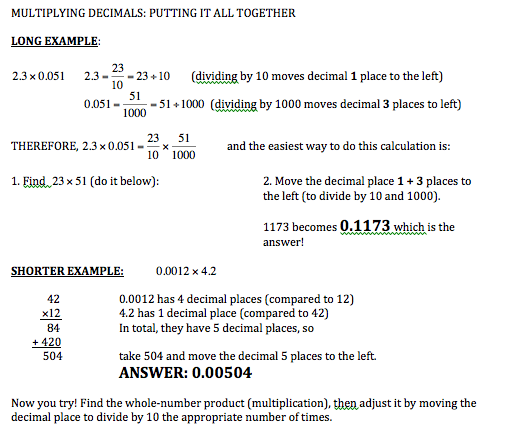 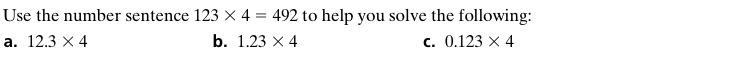 1. 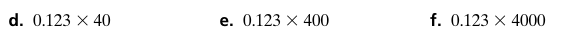 2. A pen costs $0.59. How much would a dozen pens cost?3. An orange costs $0.09. How much would 2 dozen oranges cost?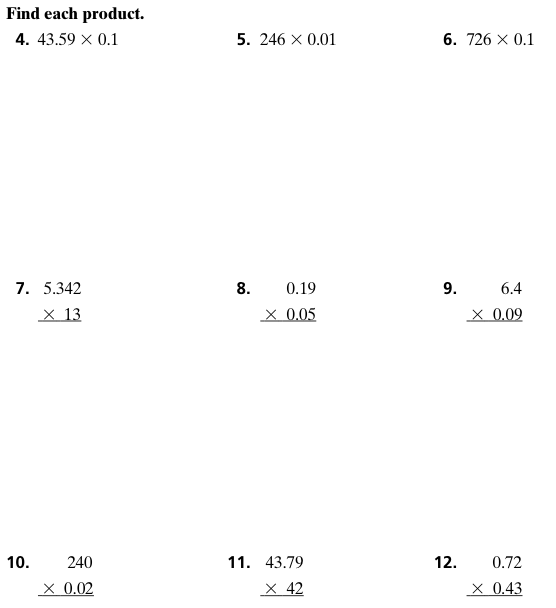 